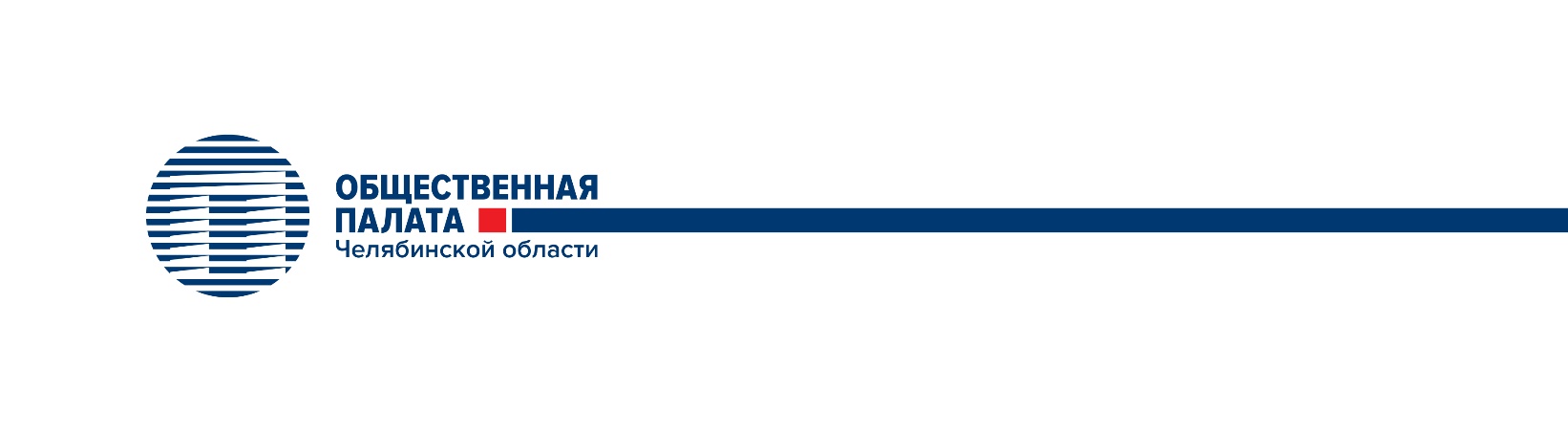 ул. Цвиллинга, . Челябинск, 454089, тел/факс: (8-351) 264-74-71, 737-16-50, е-mail: 7371657_op@mail.ruСписок участников заседания в формате круглого стола на тему: «Итоги экологического аудита ПАО «Мечел». Перспективные направления по защите атмосферного воздуха в Челябинске»01 июля 2019 г.11.00 час.Конференц-зал Южно-Уральского государственного аграрного университета (г. Челябинск, пр.Ленина, 75, 5 этаж)Общественная палата Челябинской областиОбщественная палата Челябинской областиОбщественная палата Челябинской области№ п/пФИОДолжностьДубровин Олег Владимировичпредседатель Общественной палаты Челябинской областиАристов Игорь ВячеславовичЗаместитель председателя Общественной палаты Челябинской области Минченко АндрейНиколаевич Председатель Комиссии Общественной палаты Челябинской областипо экологии и охране окружающей средыПанов Феликс Сергеевиччлен Общественной палаты Российской Федерации, член Общественной палаты Челябинской областиЧлены и эксперты Комиссии Общественной палаты Челябинской области по экологии и охране окружающей средыЧлены и эксперты Комиссии Общественной палаты Челябинской области по экономическому развитию и правовым инициативам № п/пФИОДолжностьКалиберда Александр МихайловичЗаместитель полномочного представителя Президента Российской Федерации в Уральском федеральном округеСизов Сергей НиколаевичНачальник управления ФСБ по Челябинской областиЛенская Анна АлександровнаПомощник полпреда Президента РФ в УрФО (инвестиционный уполномоченный в УрФО)Расулмухамедов Элмурод Абдурахимович, управляющий директор ВООП № п/пФИОДолжностьОрганы государственной властиОрганы государственной властиОрганы государственной властиСушков Сергей Юрьевичи.о. заместителя Губернатора Челябинской областиПрокуратура Челябинской областиУправления Росприродназора по Челябинской областиУправление Роспотребнадзора по Челябинской областиМинистерство экологии Челябинской областиОрганы местного самоуправленияОрганы местного самоуправленияОрганы местного самоуправленияУправления экологии и природопользования Администрации г. ЧелябинскаЗСО Челябинской областиЗСО Челябинской областиЗСО Челябинской областиЗаконодательное Собрание Челябинской областиПредставители предприятийПредставители предприятийПредставители предприятий26Левада Антон Григорьевичдиректор управления производственного планирования и технического развития ПАО "Мечел"представители ПАО «Мечел»29Романов Александр Владимировичзаместитель генерального директора АО "НИИ Атмосфера"Общественные организацииОбщественные организацииОбщественные организации33председатель ЧРЭОД "ЭКОЧЕЛ"34ЧРЭОО «Антисмог» 35Зеленый город